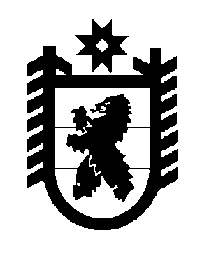 Российская Федерация Республика Карелия    ПРАВИТЕЛЬСТВО РЕСПУБЛИКИ КАРЕЛИЯПОСТАНОВЛЕНИЕот  19 мая 2016 года № 177-Пг. Петрозаводск О распределении на 2016 год субсидий бюджетам муниципальных районов  (городских округов) на компенсацию части затрат на уплату процентов по кредитам, полученным муниципальными образованиями в российских кредитных организациях В соответствии со статьей 10 Закона Республики Карелия от                         24 декабря 2015 года № 1968-ЗРК «О бюджете Республики Карелия на                    2016 год» Правительство Республики Карелия п о с т а н о в л я е т:Установить распределение на 2016 год субсидий бюджетам муниципальных районов  (городских округов) на компенсацию части затрат на уплату процентов по кредитам, полученным муниципальными образованиями в российских кредитных организациях, согласно приложению.            Глава Республики  Карелия              			      	             А.П. ХудилайненПриложение к постановлениюПравительства Республики Карелияот  19 мая 2016 года № 177-ПРаспределениена 2016 год субсидий бюджетам муниципальных районов                      (городских округов) на компенсацию части затрат на уплату процентов                     по кредитам, полученным муниципальными образованиями в                       российских кредитных организациях                                                   (тыс. рублей)№п/пМуниципальное образованиеСумма1.Беломорский муниципальный район 1 142,02.Калевальский муниципальный район1 267,03.Кондопожский муниципальный район               849,04.Медвежьегорский муниципальный район            1 995,05.Муезерский муниципальный район173,06.Питкярантский муниципальный  район589,07.Прионежский муниципальный район609,08.Пудожский муниципальный район580,09.Сегежский муниципальный район1 127,010.Сортавальский муниципальный район735,011.Суоярвский муниципальный район312,0Итого9 378,0